Мойка OULIN OL-BL104R (Белое, черное стекло)
Мойки OULIN® производятся из нержавеющей стали премиум-качества марки AISI 304.Шлифованная поверхность моек OULIN достигается по технологии Satin Finish Brushing.С внутренней стороны мойки покрыты специальным напылением из наносеребра для уничтожения вредных микроорганизмов.Двойной уровень шумоизоляции с обратной стороны мойки: накладки для поглощения шума и специальное покрытие, которое служит дополнительным слоем шумоизоляции и препятствует возникновению конденсата и, как следствие, образованию благоприятной среды для микробов и бактерий. Дополнительные характеристики мойки:Производитель: OulinСтрана: ГерманияГарантия: 15 летМатериал: Нержавеющая премиум-сталь AISI 304, закалённое стеклоИсполнение: Моноблок, правосторонняяПоверхность: Satin (Браширование)Количество чаш: 1 чашаФорма мойки: ПрямоугольнаяКрыло: ЕстьКлапан-автомат: ЕстьРазмер сливного отверстия: ANSI (американский 4,7")Подключение измельчителя: Возможно с переходникомКомплектация:Сливная арматура 4,7" + спецкорзина для сбора очистковКлапан-автомат (POP-UP)Сифон ПереливКомплект крепежейШаблон для врезки мойкиУплотнительная лента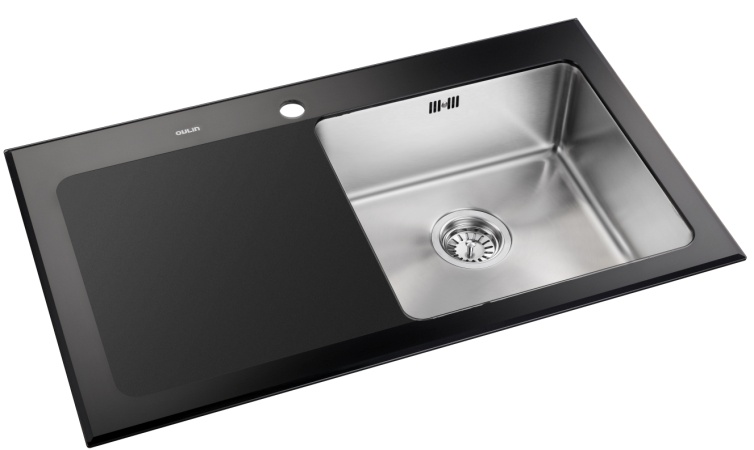 Основные характеристики мойки:Размер модуля под мойку: от 1000 ммГабариты мойки: 850 x 506 ммВырез под мойку: 830 x 486 ммРазмеры чаши: 400 х 380 ммГлубина чаши: 180 ммТолщина стали: 1.0 ммМонтаж в столешницу: Сверху	